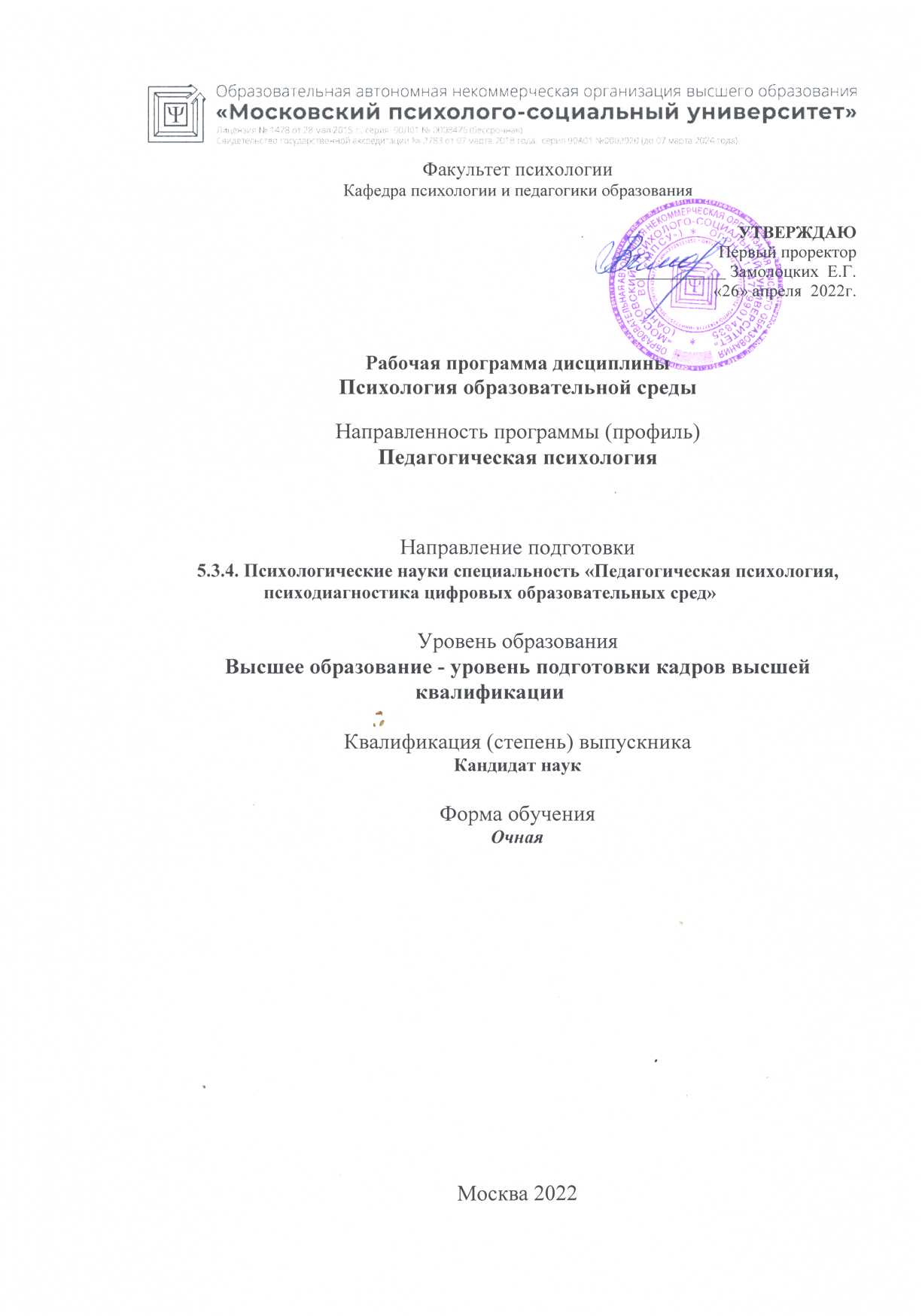 Рабочая программа учебной дисциплины «Психология образовательной среды» разработана на основании ФГТ  высшего образования по направлению подготовки 5.3. Психологические науки специальность 5.3.4. «Педагогическая психология, психодиагностика цифровых образовательных сред» (уровень подготовки кадров высшей квалификации) утвержденному приказом Министерства науки и высшего образования Российской Федерации от 20.10.2021 № 951 "Об утверждении федеральных государственных требований к структуре программ подготовки научных и научно-педагогических кадров в аспирантуре (адъюнктуре), условиям их реализации, срокам освоения этих программ с учетом различных форм обучения, образовательных технологий и особенностей отдельных категорий аспирантов (адъюнктов)"Рабочая программа учебной дисциплины разработана Егорычевой Ириной Дмитриевной, доктором психологических наук, профессором кафедры психологии и педагогики образования МПСУСОДЕРЖАНИЕ          Лист регистрации изменений1. Общие положения1.1. Цель и задачи учебной дисциплины.Цель освоения учебной дисциплины: ознакомление с ключевыми феноменами образовательной среды; введение в теорию и практику построения образовательной среды средствами психологической науки.1.2. Задачи курса. Для реализации обозначенных целей в процессе преподавания необходимо решение следующих задач:- сформировать представления о многообразии и особенностях образовательной среды в психологии;- рассмотреть основы инновационной и поликультурной среды образовательного учреждения;- овладеть навыками по оценке уровня развития образовательной среды;- освоить навыки ведения диалога и полилога в поликультурной образовательной среде;- вооружить аспирантов методами диагностики и проектирования инновационной образовательной среды.Перечень планируемых результатов обучения по дисциплине, соотнесенных с планируемыми результатами освоения образовательной программыВ результате освоения обучающийся должен овладеть следующими результатами обучения по дисциплине«Психология образовательной среды»:МЕСТО ДИСЦИПЛИНЫ В СТРУКТУРЕ БРАЗОВАТЕЛЬНОЙ ПРОГРАММЫ- дисциплина «Психология образовательной среды» относится к вариативной (общепрофессиональной) части профессионального цикла ППО по направлению подготовки 5.3.4. Психологические науки специальность «Педагогическая психология, психодиагностика цифровых образовательных сред».базовыми для данного курса являются курсы по общей психологии, математическим методам в психологии, истории психологии, социальной и возрастной психологии. Для успешного освоения дисциплины «Психология образовательной среды» необходим уровень знаний, умений и компетенций, полученных в рамках изучения перечисленных учебных дисциплин.Связь с последующими дисциплинами: знания и навыки, полученные аспирантами при изучении данного курса, необходимы при подготовке и написании диссертации по специальности педагогическая психология.Дисциплина изучается на 2 курсе.Объем дисциплины в зачетных единицах с указанием количества академических часов, выделенных на контактную работу обучающихся с преподавателем (по видам занятий) и на самостоятельную работуобучающихсяОбщая  трудоемкость  (объем)  дисциплины  составляет  4 зачетных единицы (з.е.).4.1 Объём дисциплины (модуля) по видам учебных занятий (вчасах)Содержание дисциплины, структурированное по темам (разделам) с указанием отведенного на них количества академических часов и видов учебныхзанятий5.1 Разделы дисциплины и трудоемкость по видам учебных занятий (в академическихчасах)для очной формы обучения5.2. Содержание дисциплины, структурированное поразделам (темам)Тема 1. Образование в общекультурном контексте.Образование как социальный институт, как одна из социальных подструктур общества. Содержание образования и состояние общества. Связь образования и культуры, сущностная взаимозависимость. Принцип существования и развития образования: «культуросообразность».  Соотнесение типа культуры с характером обучения, образования.  Образование как форма сохранения и объединения разных типов культур и ее проявление в новой организации образования. Префигуративная культура и перспективы образования. От культуры достоинства к новой парадигме образования. Проблема внутренней связи общецивилизационной культуры и общественной организации взаимодействия людей в разных типах социальных структур, в т.ч. в образовании. Принципы гуманистической, «центрированной на мире детства» образовательной парадигмы. Разные подходы к проблеме внутренней связи культуры (ее типов, парадигм, тенденций) и образования как проявления и последствия накопившихся в истории цивилизации противоречий между сложившимся «образовательным» стереотипом общественного сознания и накапливаемыми человечеством знаниями о ребенке, детстве и его мире. Содержание практических занятийОбразование как форма и образ культуры. Понятия «культуры полезности» и «культуры достоинства».Проблема отношения «мира взрослых» и «мира детства» (А.Б. Орлов).Тема 2. Психология образовательной среды.Проблематика эффективности образовательной среды и прогнозирование ее влияния на различные категории участников образовательного процесса. Актуальность  проектирования и создания адекватной возможностям (поддерживающей) и стимулирующей дальнейшее развитие ребенка образовательной среды.Образовательная среда как форма единства людей, складывающегося в результате их совместной деятельности в сфере образования. Образовательная среда как совокупность условий, организуемых администрацией школы, всем педагогическим коллективом при обязательном участии самих учащихся и их родителей с целью создания оптимальных условий для всестороннего развития личности учащихся и педагогов.Образовательная среда как совокупность локальных сред, обеспечивающих ребенку познание и развитие. Средовой ресурс как основной элемент образовательной среды. Среда как источник разнообразного культурного опыта. Среда как совокупность возможностей успешного присвоения социального опыта. Структурно-содержательная характеристика средовых ресурсов. Понятия  «развивающая, личностно ориентированная образовательная среда», «адаптивная образовательная среда», «безбарьерная образовательная среда». Обучающая и развивающая образовательная среда. Набор требований к организации современной образовательной среды и группа общих принципов ее проектирования и моделирования. Учёт специфических принципов ее проектирования и моделирования: безопасность, насыщенность культурно значимыми объектами,  информационная насыщенность, доступность для полисенсорного восприятия, смысловая упорядоченность, погружение в систему социальных отношений, развивающий характер, ориентация на охрану и развитие реальных и потенциальных познавательных возможностей. Диагностика психологических условий школьной образовательной среды. Экспертиза эффективности образовательной среды. Степень выраженности психологических факторов в образовательном пространстве среды. Полисубъектность современной образовательной среды.Содержание практических занятийНеобходимость целенаправленного проектирования и моделирования образовательной среды. Понятие «образовательное пространство».Средовой подход как теория и технология опосредованного управления (через среду) процессами формирования и развития личности ребенка. Тема 3. Инновационные обучающие технологии в профессиональной подготовке специалистов. Дидактические основы технологизации обучения инновационные технологии какперспектива современного образования.Идея конструирования в традиционном и технологическом подходах. Система форм педагогического проектирования.Характер деятельности обучающегося (репродуктивный; типовой; частично-поисковый; творческий). Психолого-педагогические технологии с потребностно-значимым смыслом. Эволюция инновационных систем. Анализ обобщенных педагогических технологий через призму инноватики. Проблема саморазвития и инновационные обучающие технологии.Содержание практических занятийПриемы творческой деятельности учителя.Истоки технологического подхода к обучению.Технологии психотерапевтического воздействия в образовании.Тема 4. Психологические основы инновационной деятельности педагога.Инновационная педагогическая деятельность, ее цели и задачи. Процесс внедрения достижений науки и распространения передового педагогического опыта. Педагогическая наука и педагогическая практика как единая система. Основные закономерности процесса внедрения инноваций в образовательную деятельность школы: изменение содержания деятельности в результате внедрения научных данных в практику; влияние обновленного участка педагогической действительности на пограничные с ним участки; зависимость успеха внедряемых рекомендаций от потребностей учебного заведения, от трудоемкости реализации нововведения. Методика внедрения инноваций и ее алгоритм, который состоит из следующих этапов: 1) изучение задач, сформулированных в нормативных документах; 2) анализ состояния практики и сопоставление данных с  требованиями социума; 3) построение эталона преобразования педагогической практики; 4) поиск идей, рекомендаций, которые могут быть внедрены; 5) разработка комплексной программы, включающей закономерности этапа внедрения; 6) подготовка дидактических, материальных, информационных, организационных средств; 7) методическая, психологическая, организационная подготовка участников внедрения; 8) установление непосредственной связи с авторами рекомендаций. Инновационные процессы. Стадия распространения новшества. Категория «восприимчивость к нововведениям» как восприятие новшества и как решение использовать какое-либо нововведение. Прекращение использования новшества. Уровень инновативности образовательного субъекта, предрасположенности его к новаторству. Понятие «педагогическое творчество». Специфическая особенность педагогического творчества. Проблемы творчества и творческой одаренности учителя. Структурированный анализ творческих находок учителей. Затруднения педагога в инновационной деятельности. Психологические барьеры к новшествам. Подготовка учителей к инновационной педагогической  деятельности.Содержание практических занятийСтруктура творческой педагогической деятельности.Инновационная творческая деятельность педагога как фактор, предотвращающий синдром эмоционального сгорания. Выбор инновационного поведения.  Перечень учебно-методического обеспечения для самостоятельной работы обучающихся по дисциплинеСамостоятельная работа проводится с целью: систематизации и закрепления полученных теоретических знаний и практических умений обучающихся; углубления и расширения теоретических знаний обучающихся; формирования умений использовать нормативную,  правовую, справочную  документацию, учебную  и специальную литературу; развития познавательных способностей и активности обучающихся: творческой инициативы, самостоятельности, ответственности, организованности; формирование  самостоятельности мышления, способностей к саморазвитию, совершенствованию и самоорганизации; формирования профессиональных компетенций; развитию исследовательских умений обучающихся.Формы  и  виды самостоятельной  работы  обучающихся:  чтение основной и дополнительной литературы – самостоятельное изучение материала по рекомендуемым литературным источникам; работа с библиотечным  каталогом, самостоятельный  подбор  необходимой литературы; работа со словарем, справочником; поиск необходимой информации  в сети Интернет; конспектирование  источников; реферирование источников; составление аннотаций к прочитанным литературным  источникам; составление рецензий и отзывов на прочитанный  материал;составление  обзора  публикаций  по  теме; составление и разработка терминологического словаря; составление хронологической таблицы; составление библиографии (библиографической картотеки); подготовка к различным формам текущей и промежуточной аттестации (к тестированию, контрольной работе, зачету, экзамену, зачету с оценкой); выполнение домашних контрольных работ; самостоятельное выполнение практических заданий репродуктивного типа (ответы  на вопросы, задачи, тесты; выполнение творческих заданий).Технология организации самостоятельной работы обучающихся включает использование информационных и материально-технических ресурсов образовательного учреждения: библиотеку с читальным залом, укомплектованную в соответствии с существующими нормами; учебно-методическую базу учебных кабинетов, лабораторий и зала кодификации; компьютерные классы с  возможностью работы в сети  Интернет; аудитории (классы) для консультационной деятельности; учебную и учебно-методическую литературу, разработанную с учетом увеличения доли самостоятельной работы обучающихся, и иные  методические материалы.Перед выполнением обучающимися внеаудиторной самостоятельной работы преподаватель проводит консультирование по  выполнению  задания,  который  включает  цель  задания,  его содержания,  сроки  выполнения,  ориентировочный  объем  работы, основные требования к результатам работы, критерии оценки. Во время выполнения обучающимися внеаудиторной самостоятельной работы и  при  необходимости  преподаватель  может  проводить индивидуальные и групповые консультации. Самостоятельная работа может осуществляться индивидуально или  группами  обучающихся  в  зависимости  от  цели,  объема, конкретной тематики самостоятельной работы, уровня сложности, уровня умений обучающихся.Контроль самостоятельной работы обучающихся предусматривает: соотнесение содержания контроля с  целями обучения; объективность контроля; валидность контроля (соответствие предъявляемых  заданий  тому,  что  предполагается  проверить);  дифференциацию контрольно-измерительных материалов.Формы контроля самостоятельной работы: просмотр и проверка выполнения самостоятельной работы преподавателем; организация самопроверки,  взаимопроверки  выполненного  задания  в  группе; обсуждение  результатов  выполненной работы  на  занятии; проведение  письменного  опроса;  проведение устного  опроса; организация  и  проведение  индивидуального  собеседования; организация и проведение собеседования с группой; защита отчетов о проделанной работе.Вопросы и задания для самопроверкиТема 1. Образованиевобщекультурномконтексте.Содержание образования и состояние общества.Связь образования и культуры, сущностная взаимозависимость.Соотнесение типа культуры с характером обучения, образования.  Тема 2. Психология образовательной среды.Актуальность  проектирования и создания адекватной возможностям (поддерживающей) и стимулирующей дальнейшее развитие ребенка образовательной среды. Образовательная среда как совокупность локальных сред, обеспечивающих ребенку познание и развитие. Средовой ресурс как основной элемент образовательной среды. Среда как источник разнообразного культурного опыта. Понятия  «развивающая, личностно ориентированная образовательная среда», «адаптивная образовательная среда», «безбарьерная образовательная среда».Экспертиза эффективности образовательной среды. Полисубъектность современной образовательной среды.Тема 3. Инновационные обучающие технологии в профессиональной подготовке специалистов.Инновационные технологии какперспектива современного образования.Психолого-педагогические технологии с  потребностно-значимым смыслом. Проблема саморазвития и инновационные обучающие технологии.Тема 4. Психологические основы инновационной деятельности педагога.Инновационная педагогическая деятельность, ее цели и задачи.Методика внедрения инноваций и ее алгоритм. Понятие «педагогическое творчество». Фонд оценочных средств для проведения промежуточной аттестации обучающихся по дисциплинеФонд оценочных средств оформлен в виде приложения к рабочей программе дисциплины «Психология образовательной среды».Перечень основной и дополнительной учебной литературы, необходимой для освоения дисциплиныа)	основная учебнаялитература:Безюлева Г. В., Ермолаева М. В., Казнова Н. В. Развитие толерантного сознания детей в условиях поликультурного образования: моногр. - М.:МПСУ, 2013. - 256 с. Белинская Е. П. Психология Интернет-коммуникации: учеб. Пособие. - М.: МПСУ; Воронеж: МОДЭК, 2013. - 192 с. Иванченко В. Н. Инновации в образовании. Общее и дополнительное образование детей. Р/Д, Феникс, 2011. - 352с.Клюева Н.В., Батракова С.Н., Кабанова Т.Е., Кашапов М.М., Смирнов А.А., Субботина Л.Ю., Третьякова Г.Ф. Педагогическая психология/ ред. Н.В. Клюева. Саратов, Вузовское образование, 2016. – 235 с. http://www.iprbookshop.ru/42768.html (ЭБС)Якиманская И.С., Биктина Н.Н., Логутова Е.В., Молокостова А.М.Психолого-педагогическое сопровождение образовательной среды в условиях внедрения новых образовательных стандартов. Монография. Оренбург, ОГУ, ЭБС АСВ, 2015. – 124с.http://www.iprbookshop.ru/54149.html(ЭБС)б) дополнительная учебная литератураБондырева С.К. Психолого-педагогические проблемы интегрирования образовательного пространства. Избранные труды. М., МПСИ, 2011. – 352с.Журавлева Н. А. Психология социальных изменений: ценностный подход. - М.: Ин-т психологии РАН, 2013. - 524 с. Кукушин В.С. Этнопедагогика: учеб.пособие. - М.: МПСУ; Воронеж: МОДЭК, 2013. - 432 с.   Научно-методические и информационно-технологические основы системы инновационного образования. Материалы круглого стола  междунар. конф. «Развитие системы образования — основа обеспечения безопасности страны», 22-23 апр. 2011 г. М.,  МПСИ, 2011. - 96с.Подымова Л.С., Долинская Л.А. Самоутверждение педагогов в инновационной деятельности. Монография. М., Прометей, 2016. – 208с.http://www.iprbookshop.ru/58200.html(ЭБС)Роджерс К. Р. Гуманистическая психология: теория и практика: избранные тр. по психологии / под ред. А. Н. Сухова. - М.: МПСУ; Воронеж: МОДЭК, 2013. - 456 с.  Синякова М. Г. Развитие профессионально-психологических характеристик педагога в поликультурном образовательном пространстве России: дисс.... докт. психол. н. - М.: МПСУ, 2013. - 400 с.Стефаненко Т. Г. Этнопсихология: учеб. - М. : Аспект Пресс, 2014. - 352 с. Тарамова Э. А. Проблемы и перспективы использования ИКТ в высшей школе // Актуальные задачи педагогики: материалы VI междунар. науч. конф. (г. Чита, январь 2015 г.).  — Чита: Издательство Молодой ученый, 2015. — С. 155-157.Перечень ресурсов информационно-телекоммуникационнойсети «Интернет» (далее – сеть «Интернет»), необходимых для освоения дисциплиныЭлектронный вариант библиотеки им. К.Д. Ушинского. Режим доступа: http://elib.gnpbu.ru/Сайт Минобрнауки РФ. Режим доступа: http://mon.gov.ruЭлектронно-библиотечная система. Режим доступа: http://www.iprbookshop.ru/elibrary.htmlНаучная электронная библиотека «eLibrary.ru».http://elibrary.ru/defaultx.aspРоссийская государственная библиотека. http://www.rsl.ru/ «Мир энциклопедий». http://www.encyclopedia.ru/Российская национальная библиотека. www.nlr.ruУниверситетская информационная система РОССИЯ uisrussia.msu.ru«Российское образование»: электронный федеральный портал. www.edu.ruПедагогика. Научно-теоретический журнал www.pedagogika-rao.ru«Вопросы образования». Электронная версия журнала vo.hse.ru«Учительская газета». Информационный сайт www.ug.ruПедагогическая библиотека http://pedlib.ru/katalogyИнститут развития личности РАО http://www.ipd.ru/ Кафедра психологии личности факультета психологии МГУ http://www.psy.msu.ru/about/kaf/personal.html Федеральный портал «Российское образование» http://www.edu.ru/ Электронная гуманитарная библиотека http://www.gumfak.ru/ Российский общеобразовательный портал http://www.school.edu.ru Психологический энциклопедический словарь http://dictionary.fio.ru Психологический портал www.flogiston.ru Электронная библиотека по социальной психологии www.koob.ru_socialpsychology http://psylib.myword.ru - Библиотека психологического форума MyWord.ru [Электронный ресурс]. http://www.psycheya.ru,  - Сайт «Психея» [Электронный ресурс]. http://www.psychology.ru/Library. - Библиотека сайта «Psychology.ru: Психология на русском языке» [Электронный ресурс]. http://www.portalus.ru. - Всероссийская виртуальная энциклопедия [Электронный ресурс]. http://www.psystudy.com/. - Научный электронный журнал «Психологические исследования» [Электронный ресурс]. http://www.IPRbookshop.ru/  (инструкция для пользователей есть в библиотеке МПСУ)Методические указания для обучающихся по освоениюдисциплины Перечень информационных технологий, используемых при осуществлении образовательного процесса по дисциплине, включая перечень программного обеспечения и информационных справочных систем 11.1. Лицензионное программное обеспечение1. MicrosoftOffice (Word, Excel)11.2. Современные профессиональные базы данных и информационные справочные системы1. Консультант Плюс.Описание материально-технической базы, необходимой для осуществления образовательного процесса по дисциплинеУчебная аудитория для проведения занятий лекционного типа, семинарского типа, текущего контроля и промежуточной аттестации оснащена специализированной мебелью (столы, стулья, учебная доска). По заявке устанавливается мобильный комплект (ноутбук, проектор, экран).Учебная аудитория для самостоятельной работы обучающихся оснащена специализированной мебелью (компьютерные столы, стулья, учебная доска), персональными компьютерами с выходом в сеть Интернет, системным ПО Linux, общим ПО (офисный пакет libroOffice, GNULesserGeneralPublic(лицензия свободного программного обеспечения), обозреватель Internet). По заявке устанавливается мобильный комплект (ноутбук, проектор, экран).Особенности реализации дисциплины для инвалидов и лиц с ограниченными возможностями здоровьяДля обеспечения образования инвалидов и обучающихся с ограниченными возможностями здоровья разрабатывается адаптированная образовательная программа, индивидуальный учебный план с учетом особенностей их психофизического развития и состояния здоровья, в частности применяется индивидуальный подход к освоению дисциплины, индивидуальные задания: рефераты, письменные работы и, наоборот, только устные ответы и диалоги, индивидуальные консультации, использование диктофона и других записывающих средств для воспроизведения лекционного и семинарского материала.В целях обеспечения обучающихся инвалидов и лиц с ограниченными возможностями здоровья библиотека комплектует фонд основной учебной литературой, адаптированной к ограничению их здоровья, предоставляет возможность удаленного использования электронных образовательных ресурсов, доступ к которым организован в ОАНО ВО «МПСУ». В библиотеке проводятся индивидуальные консультации для данной категории пользователей, оказывается помощь в регистрации и использовании сетевых и локальных электронных образовательных ресурсов, предоставляются места в читальных залах, оборудованные программами не визуального доступа к информации, экранными увеличителями и техническими средствами усиления остаточного зрения.Иные сведения и (или)материалы13.1 Перечень образовательных технологий, используемых при осуществлении образовательного процесса по дисциплинеВ целях реализации компетентностного подхода предусматривается использование в учебном процессе активных и интерактивных форм проведения занятий (компьютерных симуляций, деловых и ролевых игр, разбор конкретных ситуаций, психологические и иные тренинги) в сочетании с вне- аудиторной работой с целью формирования и развития профессиональных навыков обучающихся. Применение конкретных образовательных технологий в учебном процессе определяется спецификой учебной деятельности, ее информационно-ресурсной основы и видов учебной работы. В процессе изучения дисциплины «Психология образовательной среды» предусмотрено использование различных образовательных технологий.Традиционные образовательные технологииориентируются наорганизацию образовательного процесса, предполагающую прямую трансляцию знаний от преподавателя к аспиранту (преимущественно на основе объяснительно-иллюстративных методов обучения). Учебная деятельность аспиранта носит в таких условиях, как правило, репродуктивный характер. Примеры форм учебных занятий с использованием традиционных технологий: информационная лекция, семинар, практическое занятие, лабораторная работа.Технологии проблемного обучения – организация образовательного процесса, которая предполагает постановку проблемных вопросов, создание учебных проблемных ситуаций длястимулирование активной познавательной деятельности аспирантов. Примеры форм учебных занятий с использованием технологий проблемного обучения: проблемная лекция, лекция «вдвоем» (бинарная лекция), практическое занятие в форме практикума, практическое занятие на основе кейс-метода («метод кейсов», «кейс-стади»).Игровые технологии – организация образовательного процесса, основанная на реконструкции моделей поведения в рамках предложенных сценарных условий. Примеры форм учебных занятий с использованием игровых технологий: деловая игра, ролевая игра.Технологии проектного обучения – организация образовательного процесса в соответствии с алгоритмом поэтапного решения проблемной задачи или выполнения учебного задания. Проект предполагает совместную учебно-познавательную деятельность группы аспирантов, направленную на выработку концепции, установление целей и задач, формулировку ожидаемых результатов, определение принципов и методик решения поставленных задач, планирование хода работы, поиск доступных и оптимальных ресурсов, поэтапную реализацию плана работы, презентацию результатов работы, их осмысление и рефлексию. Основные типы проектов: исследовательский проект, творческий проект, информационный проект.Интерактивные технологии – организация образовательного процесса, которая предполагает активное и нелинейное взаимодействие всех участников, достижение на этой основе личностно значимого для них образовательного результата. Наряду со специализированными технологиями такого рода принцип интерактивности прослеживается в большинстве современных образовательных технологий. Интерактивность подразумевает субъект-субъектные отношения в ходе образовательного процесса и, как следствие, формирование саморазвивающейся информационно-ресурсной среды. Примеры форм учебных занятий с использованием специализированных интерактивных технологий:лекция–провокация (изложение материала с заранее запланированными ошибками), лекция-беседа, лекция-дискуссия, семинар-дискуссия.Информационно-коммуникационные образовательные технологии – организация образовательного процесса, основанная на применении специализированных программных сред и технических средств работы с информацией. Примеры форм учебных занятий с использованием информационно-коммуникационных технологий: лекция-визуализация, практическое занятие в форме презентации.Лист регистрации измененийПеречень планируемых результатов обучения по дисциплине, соотнесенных с планируемыми результатами освоения образовательной программы3Место дисциплины в структуре образовательной программы аспирантуры3Объем дисциплины в зачетных единицах с указанием количества академических часов, выделенных на контактную работу обучающихся с преподавателем (по видам занятий) и на самостоятельную работу обучающихся43.1   Объём дисциплины по видам учебных занятий4Содержание дисциплины, структурированное по темам (разделам) с указанием отведенного на них количества академических часов и видов учебных занятий4 Разделы дисциплины и трудоемкость по видам учебных занятий4 Содержание дисциплины, структурированное по разделам (темам)7Перечень учебно-методического обеспечения для самостоятельной работы обучающихся по дисциплине 9Фонд оценочных средств для проведения промежуточной аттестации обучающихся по дисциплине 11Перечень основной и дополнительной учебной литературы, необходимой для освоения дисциплины 12Перечень ресурсов информационно-телекоммуникационной сети «Интернет», необходимых для освоения дисциплины 13Методические указания для обучающихся по освоению дисциплины 13Перечень информационных технологий, используемых при осуществлении образовательного процесса по дисциплине, включая перечень программного обеспечения и информационных справочных систем (при необходимости)18Описание материально-технической базы, необходимой для осуществления образовательного процесса по дисциплине 19Особенности реализации дисциплины для инвалидов и лиц с ограниченными возможностями здоровья19Иные сведения и (или) материалы19Перечень образовательных технологий, используемых при осуществлении образовательного процесса по дисциплине 19Коды компетенциирезультаты освоения ОПСодержание компетенцийПеречень планируемых результатов обучения по дисциплинеУК-1способность к критическому анализу и оценке современных научных достижений, генерированию новых идей при решении исследовательских и практических задач, в том числе в междисциплинарных областяхЗнать: общую характеристику психологического исследования, способы систематизации и критического анализа психологической информации в области психолого-педагогических исследованийУметь: оценивать проведенные или планируемые исследования, решать задачи повышенной сложности, связанные с проектированием и осуществлением комплексного исследования в педагогической психологииВладеть: элементарными приемами реализации тех или иных схем психологического исследования, навыками применения  методов проектирования и осуществления комплексного исследования по педагогической психологииУК-2способность проектировать и осуществлять комплексные исследования, в том числе междисциплинарные, на основе целостного системного научного мировоззрения с использованием знаний в области истории и философии наукиЗнать: современные способы организации исследования, способы систематизации и критического анализа психологической информации в области психолого-педагогических исследованийУметь: самостоятельно проводить психологические исследованияВладеть: способами оценки и планирования научных исследованийУК-3готовность участвовать в работе российских и международных исследовательских коллективов по решению научных и научно-образовательных задач;Знать современную проблематику педагогической психологии, способы систематизации и анализа психологической информации в области проведения международных исследованийУметьвыделять основные этапы и компоненты исследовательской работы в педагогической психологии, решать задачи повышенной сложности, связанные с использованием международного исследовательского опыта Владеть навыками по решению научных и научно-образовательных задачпо известным алгоритмам и правилам, навыками применения своих знаний и умений в работе исследовательских коллективовУК-5способность планировать и решать задачи собственного профессионального и личностного развития Знать основы, способы и приемы самопонимания и саморегуляцииияУметь решать задачи повышенной сложности, связанные с повышением квалификации на всех этапах профессиогенезаВладеть приемами  самопомощи и самоорганизации в осуществлении профессиональной деятельностиОПК-2готовность к преподавательской деятельности по основным образовательным программам высшего образования Знать способы систематизации и анализа психологической информации в области преподавательской деятельности в системе высшего образованияУметь решать задачи повышенной сложности, связанные с проектированием методик обучения по программам высшего образованияВладеть приемами организации интерактивного обучения с использованием ИКТПК-1способность к применению знаний, умений, навыков в исследовании психологических фактов, механизмов, закономерностей учебной деятельности, действия ее индивидуальных или коллективных субъектов (обучающихся, группы, класса), самой педагогической деятельности и действия ее индивидуальных или коллективных субъектов (педагога, педагогического коллектива), взаимодействия субъектов педагогической и учебной деятельности на различных уровнях и ступенях образовательного процессаЗнать способы систематизации психологической информации и анализа практического опыта в области исследования учебной деятельностиУметь решать задачи повышенной сложности, связанные с действиями индивидуальных или коллективных субъектов учебной деятельности на различных уровнях образовательного процессаВладеть приемами организации психологического исследования учебной деятельности и изучения личности обучающихся, разработки развивающих программ для решения актуальных задач образовательной практикиПК-5способность выявлять психологические особенности и проектировать условия реализации различных типов обучения с учётом особенностей возрастных этапов, принадлежности к гендерной, этнической, профессиональной и другим социальным группам Знать общие представления о различных типах обученияУметь выделять основные особенности обучающихся с целью их учета в обученииВладеть методами и алгоритмами решения задач индивидуализации и гуманизации обученияПК-7способность к проектированию, реализации и оценке учебно-воспитательного процесса, образовательной среды при подготовке психологических кадров с учетом современных активных и интерактивных методов обучения и инновационных технологий Знать способы систематизации и анализа психологической информации о подготовке кадров с учетом современных активных и интерактивных методов обучения и инновационных технологийУметь решать задачи повышенной сложности, связанные с проектированием, реализацией и оценкой учебно-воспитательного процесса и образовательной средыВладеть приемами организации проектирования, реализации и оценки учебно-воспитательного процесса и образовательной среды при подготовке кадров с учетом современных активных и интерактивных методов обучения и инновационных технологийОбъём дисциплиныВсего часовВсего часовВсего часовОбъём дисциплиныочная форма обученияочная форма обученияочная форма обученияОбщая трудоемкость дисциплины144144144Контактнаяработа обучающихся с преподавателем (всего)42Аудиторная работа (всего):42в том числе:лекции16семинары, практические занятия26лабораторные работыВнеаудиторная работа (всего):в том числе:Самостоятельная работа обучающихся (всего)102Контрольные работыВид промежуточной аттестацииобучающегосязачет с оценкой+Разделы и/или темыдисциплиныСеместрВиды учебной работы, включая самостоятельную работу обучающихся и трудоемкость (в часах)Виды учебной работы, включая самостоятельную работу обучающихся и трудоемкость (в часах)Виды учебной работы, включая самостоятельную работу обучающихся и трудоемкость (в часах)Виды учебной работы, включая самостоятельную работу обучающихся и трудоемкость (в часах)Виды учебной работы, включая самостоятельную работу обучающихся и трудоемкость (в часах)Виды учебной работы, включая самостоятельную работу обучающихся и трудоемкость (в часах)Виды учебной работы, включая самостоятельную работу обучающихся и трудоемкость (в часах)Вид оценочного средства текущего контроля успеваемости, промежуточной аттестации (по семестрам)Разделы и/или темыдисциплиныСеместрВСЕГОИз них аудиторные занятияИз них аудиторные занятияИз них аудиторные занятияСамостоятельнаяработаКонтрольнаяработаКурсоваяработаВид оценочного средства текущего контроля успеваемости, промежуточной аттестации (по семестрам)Разделы и/или темыдисциплиныСеместрВСЕГОЛекцииЛаборатор.практикумПрактическ.занятия / семинарыСамостоятельнаяработаКонтрольнаяработаКурсоваяработаВид оценочного средства текущего контроля успеваемости, промежуточной аттестации (по семестрам)Тема 1. Образование в общекультурномконтексте354625РефератУстный опросТерминологический словарьТема 2. Психология образовательной среды394827Творческие  заданияТест Тема 3. Инновационные обучающие технологии в профессиональной подготовке специалистов354625ДискуссияТиповые индивидуальные задания ЭссеКоллоквиумТема 4. Психологические основы инновационной деятельности педагога 354625Собеседование Практическая работа ДокладКонтрольная работаВид   промежуточной   аттестации обучающегося (зачет с оценкой)Вопросы к зачетуВсего:1441626102Вид деятельностиМетодические указания по организации деятельности обучающегосяЛекцияНаписание конспекта лекций: кратко, схематично, последовательно фиксировать основные положения, выводы, формулировки, обобщения; помечать важные мысли, выделять ключевые слова, термины. Проверка терминов, понятий с помощью энциклопедий, словарей, справочников с выписыванием толкований в тетрадь. Обозначить вопросы, термины, материал, который вызывает трудности, пометить и попытаться найти ответ в рекомендуемой литературе. Если самостоятельно не удается разобраться в материале, необходимо сформулировать вопрос и задать преподавателю на консультации, на практическом занятии. Уделить внимание основным понятиям идр.Написание конспекта лекций: кратко, схематично, последовательно фиксировать основные положения, выводы, формулировки, обобщения; помечать важные мысли, выделять ключевые слова, термины. Проверка терминов, понятий с помощью энциклопедий, словарей, справочников с выписыванием толкований в тетрадь. Обозначить вопросы, термины, материал, который вызывает трудности, пометить и попытаться найти ответ в рекомендуемой литературе. Если самостоятельно не удается разобраться в материале, необходимо сформулировать вопрос и задать преподавателю на консультации, на практическом занятии. Уделить внимание основным понятиям идр.Практичес-кие занятияПроработка рабочей программы, уделяя особое внимание целям и задачам, структуре и содержанию дисциплины. Конспектирование источников. Работа с конспектом лекций, подготовка ответов к контрольным вопросам, просмотр рекомендуемой литературы, работа с текстом. Прослушивание аудио- и видеозаписей по заданной теме, решение расчетно-графических заданий, решение задач по алгоритму и др.Проработка рабочей программы, уделяя особое внимание целям и задачам, структуре и содержанию дисциплины. Конспектирование источников. Работа с конспектом лекций, подготовка ответов к контрольным вопросам, просмотр рекомендуемой литературы, работа с текстом. Прослушивание аудио- и видеозаписей по заданной теме, решение расчетно-графических заданий, решение задач по алгоритму и др.Контроль-ная работа / индивидуальные заданияЗнакомство с основной и дополнительной литературой, включая справочные издания, зарубежные источники, конспект основных положений, терминов, сведений, требующихся для запоминания и являющихся основополагающими в этой теме. Составление аннотаций к прочитанным литературным источникам и др.Знакомство с основной и дополнительной литературой, включая справочные издания, зарубежные источники, конспект основных положений, терминов, сведений, требующихся для запоминания и являющихся основополагающими в этой теме. Составление аннотаций к прочитанным литературным источникам и др.Реферат/докладПоиск литературы и составление библиографии, использование от 3 до 5 научных работ, изложение мнения авторов и своего суждения по выбранному вопросу; изложение основных аспектов проблемы. Ознакомиться со структурой и оформлением реферата.обучающийся вправе избрать для реферата (доклада) любую тему в пределах  программы  учебной  дисциплины.  Важно  при  этом учитывать ее актуальность, научную разработанность, возможность нахождения необходимых источников для изучения темы реферата (доклада),  имеющиеся у обучающегося  начальные  знания  и  личный интерес к выбору данной темы. После выбора темы реферата (доклада) составляется перечень источников (монографий, научных статей, законодательных и иных нормативных правовых актов, справочной литературы, содержащей комментарии, статистические данные, результаты социологических исследований и т.п.). Реферат (доклад) - это  самостоятельная  учебно-исследовательская  работа обучающегося, где автор  раскрывает  суть исследуемой проблемы, приводит различные точки зрения, а также собственные взгляды на нее. Содержание материала должно быть логичным,  изложение  материала  носит  проблемно-поисковый характер.Примерные этапы работы над рефератом (докладом): формулирование темы (тема должна быть актуальной, оригинальной и  интересной  по  содержанию); подбор и изучение основных источников по теме (как правило, не менее 7); составление библиографии; обработка и систематизация информации; разработка плана; написание реферата (доклада); публичное выступление  с результатами исследования (на семи наре, на заседании предметного кружка, на студенческой научно-практической конференции, на консультации).Реферат  (доклад) должен отражать: знание современного состояния проблемы; обоснование выбранной темы; использование известных результатов и фактов; полноту цитируемой литературы, ссылки на работы  ученых, занимающихся данной проблемой; актуальность поставленной проблемы; материал, подтверждающий научное, либо практическое  значение в настоящее время. Защита реферата или выступление с докладом продолжается в течение 5-7 минут по плану. Выступающему, по окончании представления реферата (доклада), могут быть заданы вопросы по теме реферата (доклада).Рекомендуемый объем реферата 10-15 страниц компьютерного (машинописного) текста, доклада – 2-3 страницы. Инструкция по выполнению требований к оформлению работы находится в методических материалах.Поиск литературы и составление библиографии, использование от 3 до 5 научных работ, изложение мнения авторов и своего суждения по выбранному вопросу; изложение основных аспектов проблемы. Ознакомиться со структурой и оформлением реферата.обучающийся вправе избрать для реферата (доклада) любую тему в пределах  программы  учебной  дисциплины.  Важно  при  этом учитывать ее актуальность, научную разработанность, возможность нахождения необходимых источников для изучения темы реферата (доклада),  имеющиеся у обучающегося  начальные  знания  и  личный интерес к выбору данной темы. После выбора темы реферата (доклада) составляется перечень источников (монографий, научных статей, законодательных и иных нормативных правовых актов, справочной литературы, содержащей комментарии, статистические данные, результаты социологических исследований и т.п.). Реферат (доклад) - это  самостоятельная  учебно-исследовательская  работа обучающегося, где автор  раскрывает  суть исследуемой проблемы, приводит различные точки зрения, а также собственные взгляды на нее. Содержание материала должно быть логичным,  изложение  материала  носит  проблемно-поисковый характер.Примерные этапы работы над рефератом (докладом): формулирование темы (тема должна быть актуальной, оригинальной и  интересной  по  содержанию); подбор и изучение основных источников по теме (как правило, не менее 7); составление библиографии; обработка и систематизация информации; разработка плана; написание реферата (доклада); публичное выступление  с результатами исследования (на семи наре, на заседании предметного кружка, на студенческой научно-практической конференции, на консультации).Реферат  (доклад) должен отражать: знание современного состояния проблемы; обоснование выбранной темы; использование известных результатов и фактов; полноту цитируемой литературы, ссылки на работы  ученых, занимающихся данной проблемой; актуальность поставленной проблемы; материал, подтверждающий научное, либо практическое  значение в настоящее время. Защита реферата или выступление с докладом продолжается в течение 5-7 минут по плану. Выступающему, по окончании представления реферата (доклада), могут быть заданы вопросы по теме реферата (доклада).Рекомендуемый объем реферата 10-15 страниц компьютерного (машинописного) текста, доклада – 2-3 страницы. Инструкция по выполнению требований к оформлению работы находится в методических материалах.Практикум / лабораторная работаПрактикум/лабораторная работа тесным образом связаны с изученным материалом, а также способствуют прочному, неформальному его усвоению. Основной формой их проведения являются практические и лабораторные работы, на которых обучающиеся самостоятельно упражняются в практическом применении усвоенных теоретических знаний и умений. Главное их различие состоит в том, что на лабораторных работах доминирующей составляющей является процесс формирования экспериментальных умений обучающихся, а на практических работах — конструктивных. Различают установочные, иллюстративные, тренировочные, исследовательские, творческие и обобщающие практикумы. Основным же способом организации деятельности обучающихся на практикумах является групповая форма работы. При этом каждая группа из двух-трех человек выполняет, как правило, отличающуюся от других практическую или лабораторную работу. Практикум/лабораторная работа тесным образом связаны с изученным материалом, а также способствуют прочному, неформальному его усвоению. Основной формой их проведения являются практические и лабораторные работы, на которых обучающиеся самостоятельно упражняются в практическом применении усвоенных теоретических знаний и умений. Главное их различие состоит в том, что на лабораторных работах доминирующей составляющей является процесс формирования экспериментальных умений обучающихся, а на практических работах — конструктивных. Различают установочные, иллюстративные, тренировочные, исследовательские, творческие и обобщающие практикумы. Основным же способом организации деятельности обучающихся на практикумах является групповая форма работы. При этом каждая группа из двух-трех человек выполняет, как правило, отличающуюся от других практическую или лабораторную работу. Коллокви-умКоллоквиум (лат. colloquium – разговор, беседа) может служить формой не только проверки, но и повышения знаний обучающихся. На коллоквиумах обсуждаются отдельные части, разделы, темы, вопросы изучаемого курса, обычно не включаемые в тематику  практических учебных занятий, а также рефераты, проекты и иные работы обучающихся.Коллоквиум (лат. colloquium – разговор, беседа) может служить формой не только проверки, но и повышения знаний обучающихся. На коллоквиумах обсуждаются отдельные части, разделы, темы, вопросы изучаемого курса, обычно не включаемые в тематику  практических учебных занятий, а также рефераты, проекты и иные работы обучающихся.ЭссеЭссе по проблематике психологии образовательной средыпредставляет собой  небольшую, свободного изложения  творческую работу, выражающую мнение автора о сущности проблемы. Эссе может быть подготовлено в устной или письменной форме. В  устной  форме  подготовленный материал  излагается  на семинарском занятии. В письменном виде объем эссе, как правило, не превышает 5 страниц текста и представляется для проверки и оценки    преподавателю, который в данной группе проводит семинарские занятия. Тема эссе может быть выбрана обучающимся как из предлагаемого и рекомендованного преподавателем перечня, так и самостоятельно.Тема эссе может быть предложена обучающимся, исходя из его желания и научного интереса.Новая тема эссе либо освещение новых аспектов одной из предлагаемых кафедрой тем, может  быть  выбрана  обучающимся также  и  по  согласованию  с преподавателем. Написание эссе осуществляется самостоятельно путем творческого  изложения изученных научных материалов и нормативных источников.Эссе по проблематике психологии образовательной средыпредставляет собой  небольшую, свободного изложения  творческую работу, выражающую мнение автора о сущности проблемы. Эссе может быть подготовлено в устной или письменной форме. В  устной  форме  подготовленный материал  излагается  на семинарском занятии. В письменном виде объем эссе, как правило, не превышает 5 страниц текста и представляется для проверки и оценки    преподавателю, который в данной группе проводит семинарские занятия. Тема эссе может быть выбрана обучающимся как из предлагаемого и рекомендованного преподавателем перечня, так и самостоятельно.Тема эссе может быть предложена обучающимся, исходя из его желания и научного интереса.Новая тема эссе либо освещение новых аспектов одной из предлагаемых кафедрой тем, может  быть  выбрана  обучающимся также  и  по  согласованию  с преподавателем. Написание эссе осуществляется самостоятельно путем творческого  изложения изученных научных материалов и нормативных источников.Кейс-задачи (творчес-кие задачи)Кейс-задача это проблемное задание, в котором обучающимся предлагают   осмыслить реальную профессионально-ориентированную  ситуацию,  необходимую для решения данной проблемы. Кейс-задача решается, как  правило,  на  основе  норм действующего законодательства.Кейс-задачи доводятся до сведения обучающихся преподавателем, ведущим практические занятия (семинары), а также устанавливаются сроки их сдачи на проверку. Процедура разрешений кейс-задач доводится до сведения обучающихся преподавателем. Кейс-задача это проблемное задание, в котором обучающимся предлагают   осмыслить реальную профессионально-ориентированную  ситуацию,  необходимую для решения данной проблемы. Кейс-задача решается, как  правило,  на  основе  норм действующего законодательства.Кейс-задачи доводятся до сведения обучающихся преподавателем, ведущим практические занятия (семинары), а также устанавливаются сроки их сдачи на проверку. Процедура разрешений кейс-задач доводится до сведения обучающихся преподавателем. ТестТест это система стандартизированных вопросов (заданий) позволяющих автоматизировать процедуру измерения уровня знаний и умений обучающихся. Тесты могут быть аудиторными и внеаудиторными. О проведении теста, его формы, а также раздел (темы)  дисциплины, выносимые на тестирование, доводит до сведенияобучающихся преподаватель, ведущий семинарские занятия.Тест это система стандартизированных вопросов (заданий) позволяющих автоматизировать процедуру измерения уровня знаний и умений обучающихся. Тесты могут быть аудиторными и внеаудиторными. О проведении теста, его формы, а также раздел (темы)  дисциплины, выносимые на тестирование, доводит до сведенияобучающихся преподаватель, ведущий семинарские занятия.Терминоло-гический словарьВ начале учебного семестра все обучающиеся разбиваются  на микро-группы  4-5  человек,  при  разделении  на  группы  могут учитываться пожелания обучающихся. Каждая группа получает тему для составления терминологического словаря в количестве не менее 50 терминов.  При  этом оцениваются все члены микро-группы одинаково  по  результатам составления  словаря. Фамилии  членов микро-группы указываются на титульном листе, последняя страница содержит подписи всех членов микро-группы. Каждый член микро-группы  должен  владеть соответствующей  терминологией.  Срок выполнения  одно  из  последних семинарских  занятий семестра.В начале учебного семестра все обучающиеся разбиваются  на микро-группы  4-5  человек,  при  разделении  на  группы  могут учитываться пожелания обучающихся. Каждая группа получает тему для составления терминологического словаря в количестве не менее 50 терминов.  При  этом оцениваются все члены микро-группы одинаково  по  результатам составления  словаря. Фамилии  членов микро-группы указываются на титульном листе, последняя страница содержит подписи всех членов микро-группы. Каждый член микро-группы  должен  владеть соответствующей  терминологией.  Срок выполнения  одно  из  последних семинарских  занятий семестра.Собеседо-ваниеСобеседование - это средство контроля, организованное как специальная беседа преподавателя сообучающимся на темы, связанные с  изучаемой  дисциплиной, и рассчитанное на выявление объема знаний обучающегося по определенному разделу, теме, проблеме и т.п. Проблематика,  выносимая  на  собеседование  определена  в заданиях  для  самостоятельной  работы  обучающегося, а также может определяться преподавателем, ведущим семинарские занятия. Во  время  проведения собеседования обучающийся должен уметь обсудить с  преподавателем  соответствующую  проблематику  на уровне диалога.Собеседование - это средство контроля, организованное как специальная беседа преподавателя сообучающимся на темы, связанные с  изучаемой  дисциплиной, и рассчитанное на выявление объема знаний обучающегося по определенному разделу, теме, проблеме и т.п. Проблематика,  выносимая  на  собеседование  определена  в заданиях  для  самостоятельной  работы  обучающегося, а также может определяться преподавателем, ведущим семинарские занятия. Во  время  проведения собеседования обучающийся должен уметь обсудить с  преподавателем  соответствующую  проблематику  на уровне диалога.Групповая дискуссия Групповая  дискуссия - это средство, которое позволяет определить  уровень  сформированности профессиональных компетенций в  условиях  максимально  приближенных  к профессиональной среде.Для  проведения  групповой  дискуссии  лектор  или преподаватель, ведущий семинарские занятия, предлагают наиболее актуальную  тему  из  реальной  общественно-политической обстановки,  и  ставят  перед  аудиторией  проблемные  аспекты,  на которые обучающийся должен обратить особое внимание, сформировать свою правовую позицию, обосновать ее и подготовится к участию в дискуссии. Проведение  групповой  дискуссии  предполагает  увидеть сформированность у обучающегося соответствующих компетенций, в том числе умение ставить проблему, обосновывать пути ее возможного разрешения, умение вести цивилизованный диалог, отстаивать свою точку зрения, аргументировано отвечать на правовые позиции иных участников групповой дискуссии.Групповая  дискуссия - это средство, которое позволяет определить  уровень  сформированности профессиональных компетенций в  условиях  максимально  приближенных  к профессиональной среде.Для  проведения  групповой  дискуссии  лектор  или преподаватель, ведущий семинарские занятия, предлагают наиболее актуальную  тему  из  реальной  общественно-политической обстановки,  и  ставят  перед  аудиторией  проблемные  аспекты,  на которые обучающийся должен обратить особое внимание, сформировать свою правовую позицию, обосновать ее и подготовится к участию в дискуссии. Проведение  групповой  дискуссии  предполагает  увидеть сформированность у обучающегося соответствующих компетенций, в том числе умение ставить проблему, обосновывать пути ее возможного разрешения, умение вести цивилизованный диалог, отстаивать свою точку зрения, аргументировано отвечать на правовые позиции иных участников групповой дискуссии.Самосто-ятельная работаСамостоятельная работа проводится с целью: систематизации и закрепления полученных теоретических знаний и практических умений обучающихся; углубления и расширения теоретических знаний обучающихся; формирования умений использовать нормативную,  правовую, справочную  документацию, учебную  и специальную литературу; развития познавательных способностей и активности обучающихся: творческой инициативы, самостоятельности, ответственности, организованности; формирование  самостоятельности мышления, способностей к саморазвитию, совершенствованию и самоорганизации; формирования профессиональных компетенций; развитию исследовательских умений обучающихся.Формы  и  виды самостоятельной  работы  обучающихся:  чтение основной и дополнительной литературы – самостоятельное изучение материала по рекомендуемым литературным источникам; работа с библиотечным  каталогом, самостоятельный  подбор  необходимой литературы; работа со словарем, справочником; поиск необходимой информации  в сети Интернет; конспектирование  источников; реферирование источников; составление аннотаций к прочитанным литературным  источникам; составление рецензий и отзывов на прочитанный  материал;составление  обзора  публикаций  по  теме; составление и разработка терминологического словаря; составление хронологической таблицы; составление библиографии (библиографической картотеки); подготовка к различным формам текущей и промежуточной аттестации (к тестированию, контрольной работе, зачету, экзамену, зачету с оценкой); выполнение домашних контрольных работ; самостоятельное выполнение практических заданий репродуктивного типа (ответы  на вопросы, задачи, тесты; выполнение творческих заданий).Технология организации самостоятельной работы обучающихся включает использование информационных и материально-технических ресурсов образовательного учреждения: библиотеку с читальным залом, укомплектованную в соответствии с существующими нормами; учебно-методическую базу учебных кабинетов, лабораторий и зала кодификации; компьютерные классы с  возможностью работы в сети  Интернет; аудитории (классы) для консультационной деятельности; учебную и учебно-методическую литературу, разработанную с учетом увеличения доли самостоятельной работы обучающихся, и иные  методические материалы.Перед выполнением обучающимися внеаудиторной самостоятельной работы преподаватель проводит консультирование по  выполнению  задания,  который  включает  цель  задания,  его содержания,  сроки  выполнения,  ориентировочный  объем  работы, основные требования к результатам работы, критерии оценки. Во время выполнения обучающимися внеаудиторной самостоятельной работы и  при  необходимости  преподаватель  может  проводить индивидуальные и групповые консультации. Самостоятельная работа может осуществляться индивидуально или  группами  обучающихся  в  зависимости  от  цели,  объема, конкретной тематики самостоятельной работы, уровня сложности, уровня умений обучающихся.Контроль самостоятельной работы обучающихся предусматривает: соотнесение содержания контроля с  целями обучения; объективность контроля; валидность контроля (соответствие предъявляемых  заданий  тому,  что  предполагается  проверить); дифференциацию контрольно-измерительных материалов.Формы контроля самостоятельной работы: просмотр и проверка выполнения самостоятельной работы преподавателем; организация самопроверки,  взаимопроверки  выполненного  задания  в  группе; обсуждение  результатов  выполненной работы  на  занятии; проведение  письменного  опроса;  проведение устного  опроса; организация  и  проведение  индивидуального  собеседования; организация и проведение собеседования с группой; защита отчетов о проделанной работе.Самостоятельная работа проводится с целью: систематизации и закрепления полученных теоретических знаний и практических умений обучающихся; углубления и расширения теоретических знаний обучающихся; формирования умений использовать нормативную,  правовую, справочную  документацию, учебную  и специальную литературу; развития познавательных способностей и активности обучающихся: творческой инициативы, самостоятельности, ответственности, организованности; формирование  самостоятельности мышления, способностей к саморазвитию, совершенствованию и самоорганизации; формирования профессиональных компетенций; развитию исследовательских умений обучающихся.Формы  и  виды самостоятельной  работы  обучающихся:  чтение основной и дополнительной литературы – самостоятельное изучение материала по рекомендуемым литературным источникам; работа с библиотечным  каталогом, самостоятельный  подбор  необходимой литературы; работа со словарем, справочником; поиск необходимой информации  в сети Интернет; конспектирование  источников; реферирование источников; составление аннотаций к прочитанным литературным  источникам; составление рецензий и отзывов на прочитанный  материал;составление  обзора  публикаций  по  теме; составление и разработка терминологического словаря; составление хронологической таблицы; составление библиографии (библиографической картотеки); подготовка к различным формам текущей и промежуточной аттестации (к тестированию, контрольной работе, зачету, экзамену, зачету с оценкой); выполнение домашних контрольных работ; самостоятельное выполнение практических заданий репродуктивного типа (ответы  на вопросы, задачи, тесты; выполнение творческих заданий).Технология организации самостоятельной работы обучающихся включает использование информационных и материально-технических ресурсов образовательного учреждения: библиотеку с читальным залом, укомплектованную в соответствии с существующими нормами; учебно-методическую базу учебных кабинетов, лабораторий и зала кодификации; компьютерные классы с  возможностью работы в сети  Интернет; аудитории (классы) для консультационной деятельности; учебную и учебно-методическую литературу, разработанную с учетом увеличения доли самостоятельной работы обучающихся, и иные  методические материалы.Перед выполнением обучающимися внеаудиторной самостоятельной работы преподаватель проводит консультирование по  выполнению  задания,  который  включает  цель  задания,  его содержания,  сроки  выполнения,  ориентировочный  объем  работы, основные требования к результатам работы, критерии оценки. Во время выполнения обучающимися внеаудиторной самостоятельной работы и  при  необходимости  преподаватель  может  проводить индивидуальные и групповые консультации. Самостоятельная работа может осуществляться индивидуально или  группами  обучающихся  в  зависимости  от  цели,  объема, конкретной тематики самостоятельной работы, уровня сложности, уровня умений обучающихся.Контроль самостоятельной работы обучающихся предусматривает: соотнесение содержания контроля с  целями обучения; объективность контроля; валидность контроля (соответствие предъявляемых  заданий  тому,  что  предполагается  проверить); дифференциацию контрольно-измерительных материалов.Формы контроля самостоятельной работы: просмотр и проверка выполнения самостоятельной работы преподавателем; организация самопроверки,  взаимопроверки  выполненного  задания  в  группе; обсуждение  результатов  выполненной работы  на  занятии; проведение  письменного  опроса;  проведение устного  опроса; организация  и  проведение  индивидуального  собеседования; организация и проведение собеседования с группой; защита отчетов о проделанной работе.Подготов-ка к экзамену (зачету/ зачету с оценкой)При подготовке к экзамену (зачету/зачету с оценкой) необходимо ориентироваться на конспекты лекций, рекомендуемую литературу и др.Основное в подготовке  к сдаче зачета, зачета с оценкой и  экзамена по дисциплине «Психология образовательной среды» - это повторение всего материала дисциплины, по которому необходимо сдавать промежуточную аттестацию. При подготовке к сдаче зачета, зачета с оценкой или экзамена обучающийся весь  объем  работы  должен  распределять  равномерно  по  дням, отведенным для подготовки к зачету, зачету с оценкой или экзамену, контролировать каждый день выполнение намеченной работы. Подготовка обучающегося к зачету с оценкой включает в себя три этапа: самостоятельная работа в течение семестра; непосредственная подготовка  в  дни,  предшествующие  зачету с оценкой  по  темам курса;  подготовка  к  ответу  на  задания,  содержащиеся  в  билетах (тестах) зачета (экзамена/ зачета с оценкой).Зачет с оценкой проводится по билетам, охватывающим весь  пройденный  материал  дисциплины,  включая  вопросы, отведенные для самостоятельного изучения. Для успешной сдачи зачета с оценкой по дисциплине «Психология образовательной среды» обучающиеся должны принимать во внимание, что: все  основные  вопросы,  указанные  в  рабочей  программе,  нужно знать,  понимать  их  смысл  и  уметь  его  разъяснить;  указанные  в рабочей программе формируемые профессиональные компетенции в результате освоения дисциплины должны быть продемонстрированы обучающимся;  семинарские  занятия  способствуют  получению  более высокого уровня знаний и, как следствие, более высокой оценке на зачете  с оценкой;  готовиться  к  промежуточной аттестации  необходимо начинать  с первой лекции и первого семинара.При подготовке к экзамену (зачету/зачету с оценкой) необходимо ориентироваться на конспекты лекций, рекомендуемую литературу и др.Основное в подготовке  к сдаче зачета, зачета с оценкой и  экзамена по дисциплине «Психология образовательной среды» - это повторение всего материала дисциплины, по которому необходимо сдавать промежуточную аттестацию. При подготовке к сдаче зачета, зачета с оценкой или экзамена обучающийся весь  объем  работы  должен  распределять  равномерно  по  дням, отведенным для подготовки к зачету, зачету с оценкой или экзамену, контролировать каждый день выполнение намеченной работы. Подготовка обучающегося к зачету с оценкой включает в себя три этапа: самостоятельная работа в течение семестра; непосредственная подготовка  в  дни,  предшествующие  зачету с оценкой  по  темам курса;  подготовка  к  ответу  на  задания,  содержащиеся  в  билетах (тестах) зачета (экзамена/ зачета с оценкой).Зачет с оценкой проводится по билетам, охватывающим весь  пройденный  материал  дисциплины,  включая  вопросы, отведенные для самостоятельного изучения. Для успешной сдачи зачета с оценкой по дисциплине «Психология образовательной среды» обучающиеся должны принимать во внимание, что: все  основные  вопросы,  указанные  в  рабочей  программе,  нужно знать,  понимать  их  смысл  и  уметь  его  разъяснить;  указанные  в рабочей программе формируемые профессиональные компетенции в результате освоения дисциплины должны быть продемонстрированы обучающимся;  семинарские  занятия  способствуют  получению  более высокого уровня знаний и, как следствие, более высокой оценке на зачете  с оценкой;  готовиться  к  промежуточной аттестации  необходимо начинать  с первой лекции и первого семинара.№ п/пСодержание измененияРеквизиты документов об утвержденииизмененияРеквизиты документов об утвержденииизмененияДатавведенияизмененияУтверждена и введена в действие решением кафедры и Ученого совета МПСУ на основании Федерального государственного образовательного стандарта высшего образования по направлению подготовки 37.06.01 Психологические науки (уровень подготовки кадров высшей квалификации), утвержденного приказом Министерства образования и науки РФ от 30 июля 2014 г. № 897 Протокол заседания кафедры №1 от «16» сентября 2014 годаПротокол заседания Ученого совета №1 от «29» сентября 2014 года30.09.2014Актуализирована в соответствии с Приказом Минобрнауки России от 30.04.2015 №464Протокол заседания кафедры №12 от «17» июня 2015 годаПротокол заседания Ученого совета№11 от «29» июля2015 года01.09.2015Актуализирована с учетом развития науки, культуры, экономики, техники, технологий и социальной сферы.Протокол заседания кафедры №9 от «17» мая 2016 годаПротокол заседания Ученого совета№8 от «30» мая2016 года01.09.2016Актуализирована с учетом развития науки, культуры, экономики, техники, технологий и социальной сферы.Протокол заседания кафедры №7 от «21» марта 2017 годаПротокол заседания Ученого совета№7 от «27» марта2017 года01.04.2017Актуализирована с учетом развития науки, культуры, экономики, техники, технологий и социальной сферы.Протокол заседания кафедры №1 от «25» августа 2017 годаПротокол заседания Ученого совета№1 от «28» августа2017 года01.09.2017Актуализирована с учетом развития науки, культуры, экономики, техники, технологий и социальной сферы.Протокол заседания кафедры №1 от «15» сентября 2020 годаПротокол заседания Ученого совета №1 от «28» сентября 2020 года01.09.2020Актуализирована с учетом развития науки, культуры, экономики, техники, технологий и социальной сферы.Протокол заседания кафедры  №7 от «14» апреля 2021 годаПротокол заседания Ученого совета №7 от «15» мая 2021 года01.06.2021Актуализирована с учетом развития науки, культуры, экономики, техники, технологий и социальной сферы.Протокол заседания кафедры №8 от «12» апреля 2022 годаПротокол заседания Ученого совета №9 от «25» апреля 2022 года01.06.2022